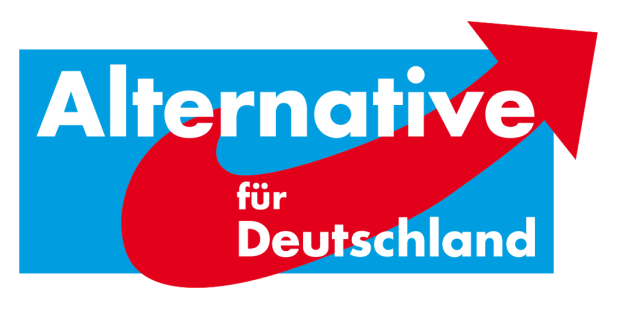 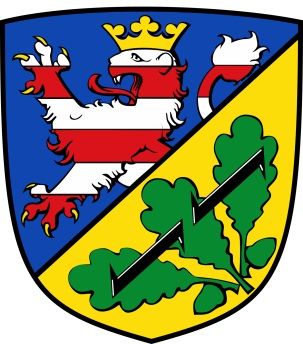 AfD-Fraktion Bad Karlshafen•Friedrich-Ebert-Str. 14•34385 Bad KarlshafenStadt Bad KarlshafenHafenplatz 834385 Bad Karlshafenz. Hd. dem Magistrat10. Schriftliche Anfrage der AfD-Fraktion Bad Karlshafen – Kriminalität in 12´, 13´, 14´,15´ 16´Sehr geehrte Damen und Herren,wir bitten um Informationen über die Kriminalitätszahlen in Bad Karlshafen und seinen Ortsteilen. Wie viele kriminelle Vorkommnisse (registrierte Straftaten) gab es laut Statistik, z.B. Polizeirevier Nordhessen, in Bad Karlshafen und seinen Ortsteilen in 2012, 2013, 2014, 2015 und 2016?Wir bitten um Auflistung nach Taten und pro einzelnes Jahr. Wie hoch war die Aufklärungsrate nach Jahreszahl? Auf welche Gesetze, Verordnungen etc. beruft man sich, bei der Nichtbesetzung der Bad Karlshafener Polizeistelle? Hat die Stadt schon etwas unternommen, um eine Besetzung zu schaffen? Wenn ja, was? Wenn nein, warum nicht? Mit alternativen Grüßen Florian Kohlweg Vorstandssprecher KreistagsabgeordneterStellv. StadtverordnetenvorsteherAlternative für Deutschland Landkreis Kassel